Кадровики создали документ Отпуск. В нем НДФЛ округляется неправильно и не идет на 1р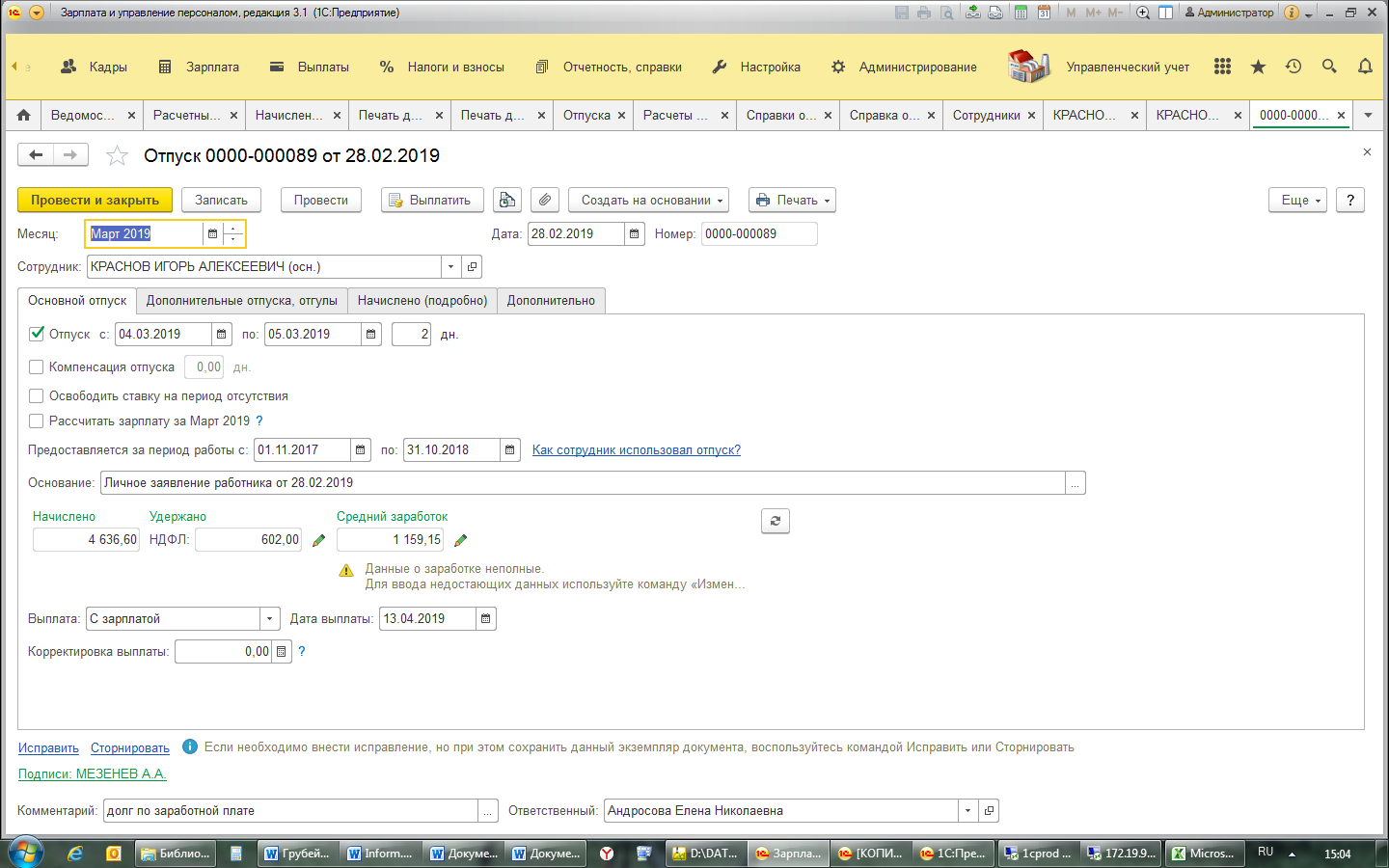 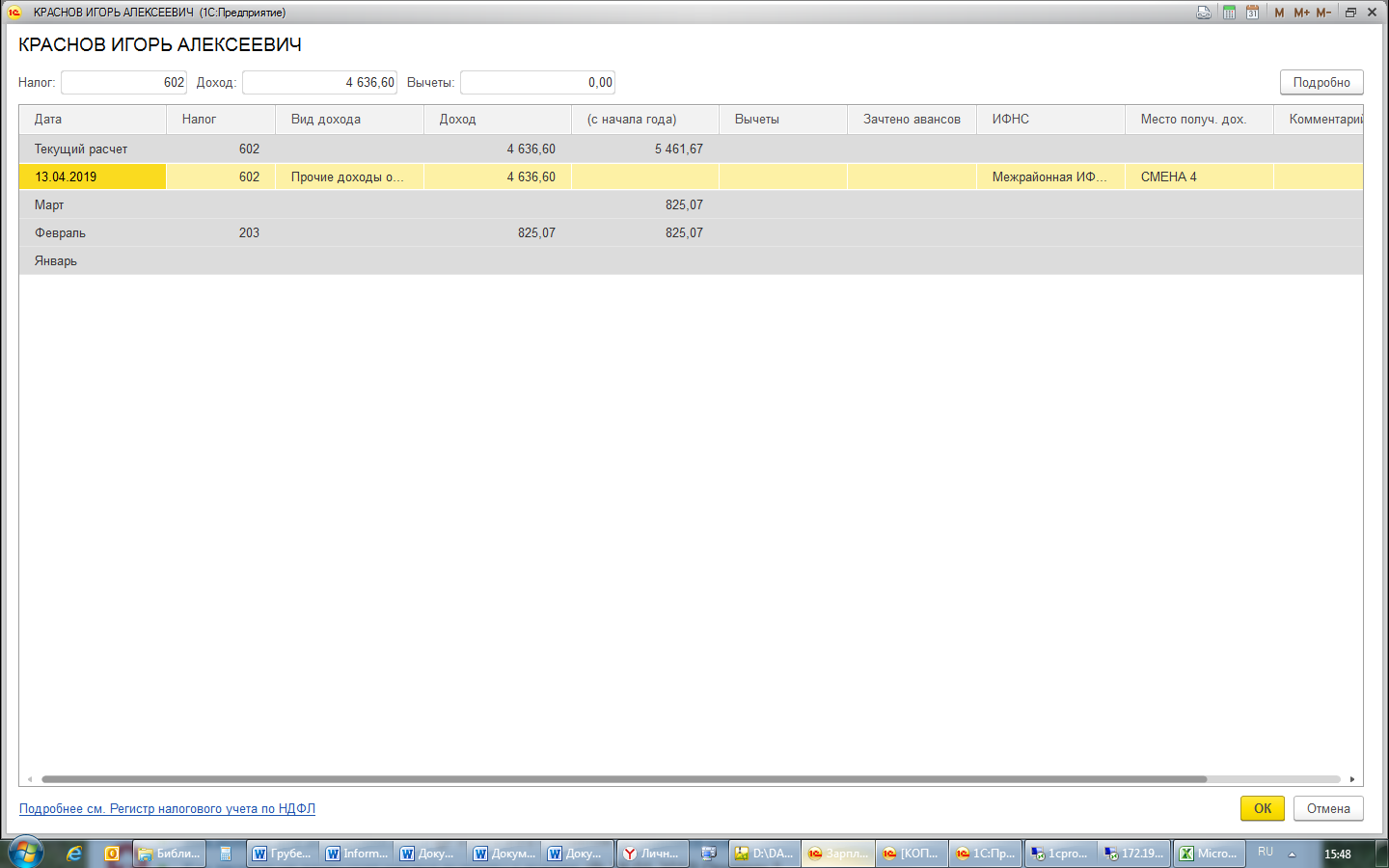 При пересчете НДФЛ считается правильно.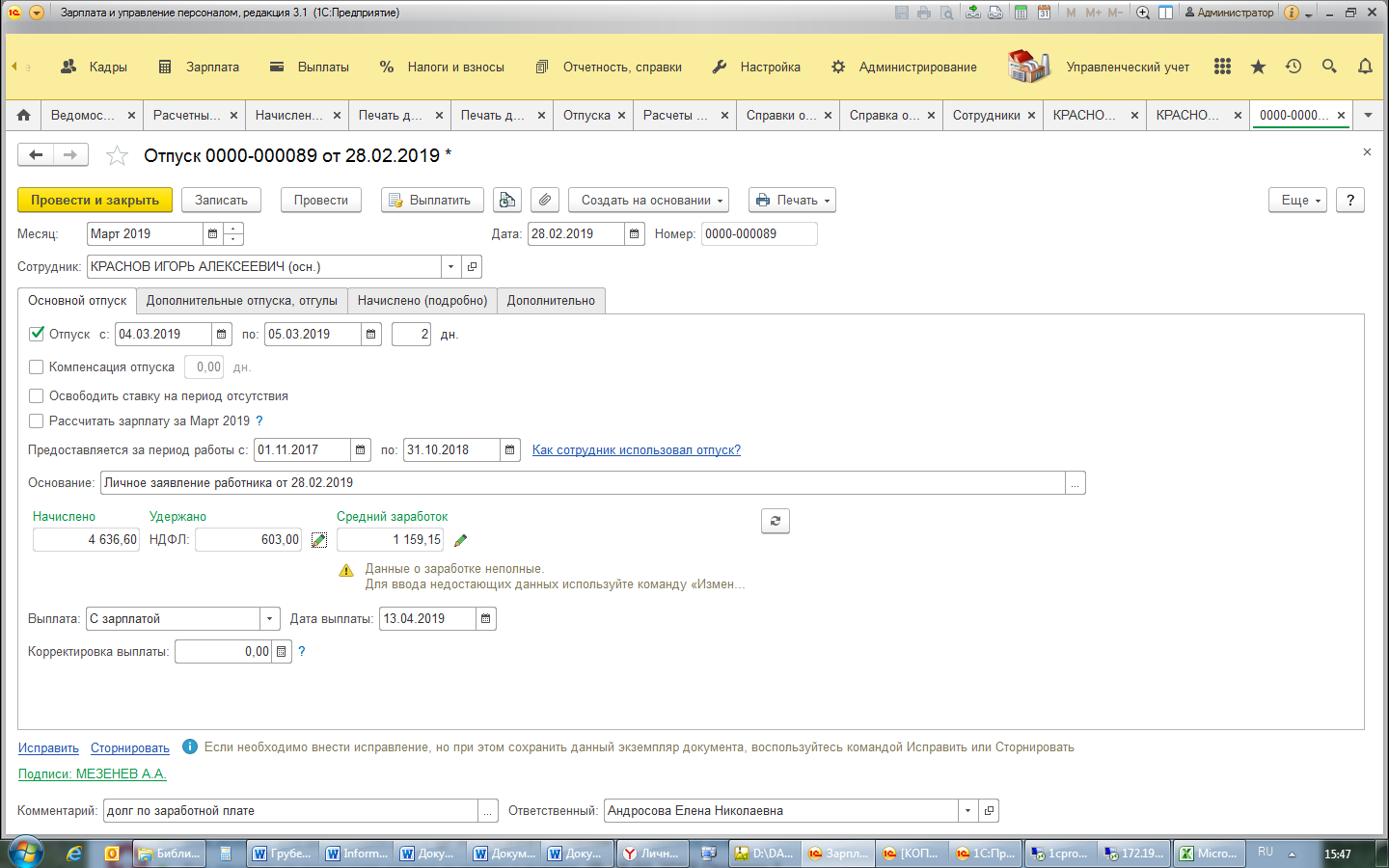 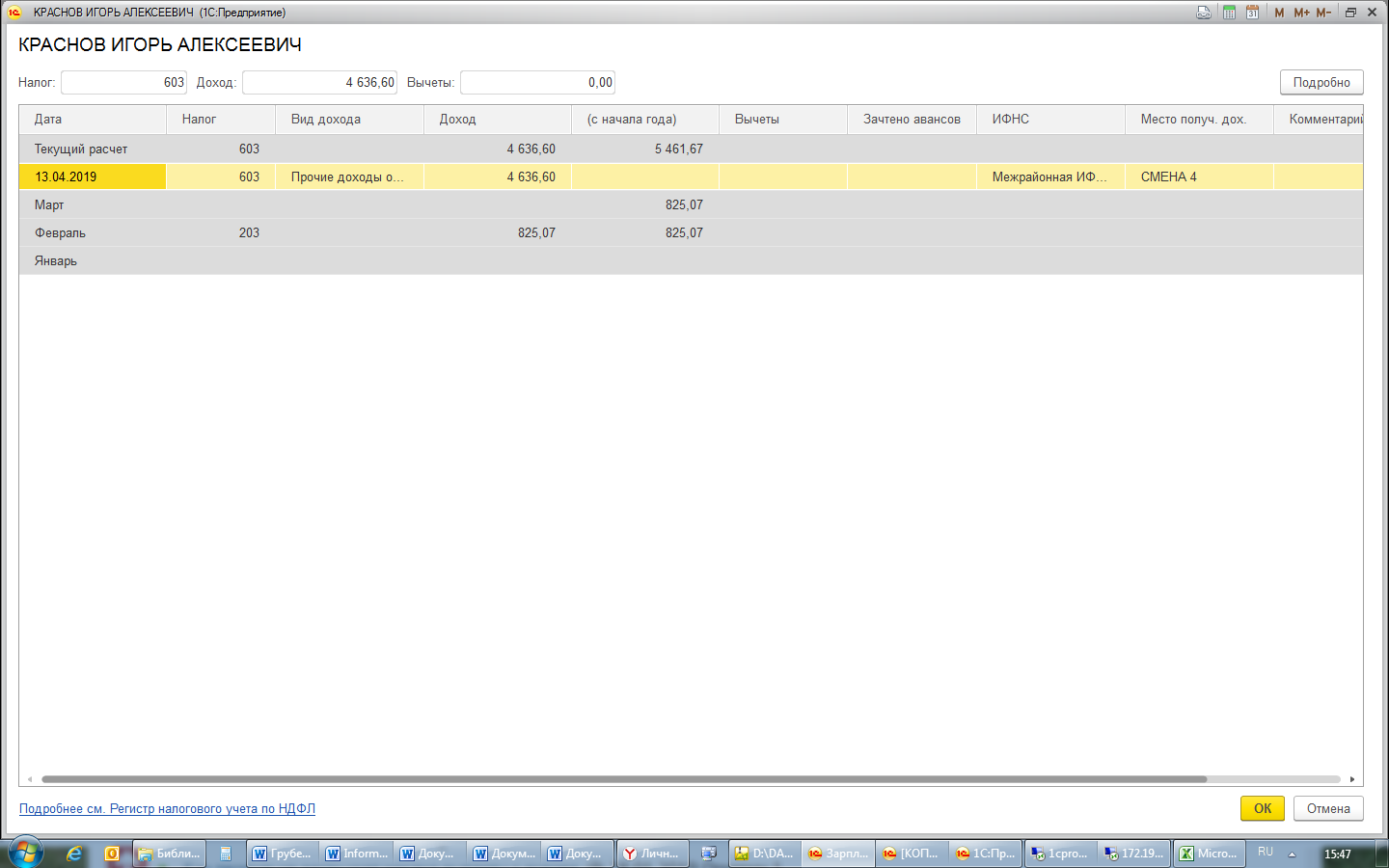 